Mẫu số 01/TDSV(Do HSSV lập)GIẤY XÁC NHẬNHọ và tên sinh viên:......................................................................................Ngày sinh:........./........./..............................Giới tính:    Nam🗆     Nữ🗆CMND số:...............................ngày cấp....../....../........Nơi cấp.....................Mã trường theo học (mã quy ước trong tuyển sinh  Đ H, C Đ  ,TCTN): DNBTên trường:....................................................................................................Ngành học:....................................................................................................Hệ đ ào tạo (Đ ại học, cao đ ẳng, dạy nghề):....................................................Khóa:............................Loại hình đ ào tạo:....................................................Lớp:..............................Số thẻ HSSV:...........................................................Khoa:.............................................................................................................Ngày nhập học:...../..../…..Thời gian ra trường (tháng/nă m):….../….../.….(Thời gian học tại trường:............tháng) - Số tiền học phí hàng tháng:.........................đồng - Trong thời gian theo học tại trường, anh (chị)...........................................không bị xử phạt hành chính trở lên về các hành vi: cờ bạc, nghiện hút, trộm cắp, buôn lậu.- Số tài khoản của nhà trường:.........................,tại ngân hàng......................                                                 Ninh Bình, ngày …. tháng .... năm ... ......                                                                   KT.HIỆU TRƯỞNG                                                                                                              Mẫu số 01/TDSV(Do HSSV lập)GIẤY XÁC NHẬNHọ và tên sinh viên:......................................................................................Ngày sinh:........./........./..............................Giới tính:    Nam🗆     Nữ🗆CMND số:...............................ngày cấp....../....../........Nơi cấp.....................Mã trường theo học (mã quy ước trong tuyển sinh  Đ H, C Đ  ,TCTN): DNBTên trường:....................................................................................................Ngành học:....................................................................................................Hệ đ ào tạo (Đ ại học, cao đ ẳng, dạy nghề):....................................................Khóa:............................Loại hình đ ào tạo:....................................................Lớp:..............................Số thẻ HSSV:...........................................................Khoa:.............................................................................................................Ngày nhập học:...../..../…..Thời gian ra trường (tháng/nă m):….../….../.….(Thời gian học tại trường:............tháng) - Số tiền học phí hàng tháng:.........................đồng.- Trong thời gian theo học tại trường, anh (chị)...........................................không bị xử phạt hành chính trở lên về các hành vi: cờ bạc, nghiện hút, trộm cắp, buôn lậu.- Số tài khoản của nhà trường:.........................,tại ngân hàng......................                                                 Ninh Bình, ngày …. tháng .... năm ... ......                                                                   TL.HIỆU TRƯỞNG                                                                                                              TRƯỜNG ĐẠI HỌC HOA LƯCỘNG HOÀ XÃ HỘI CHỦ NGHĨA VIỆT NAMĐộc lập - Tự do - Hạnh phúc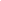 Thuộc diện:                - Không miễn giảm                                            🗆Thuộc diện:                - Giảm học phí   🗆Thuộc diện:                - Miễn học phí         🗆Thuộc đối tượng:          - Mồ côi                                 🗆Thuộc đối tượng:          - Không mồ côi                                                       🗆TRƯỜNG ĐẠI HỌC HOA LƯCỘNG HOÀ XÃ HỘI CHỦ NGHĨA VIỆT NAMĐộc lập - Tự do - Hạnh phúc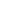 Thuộc diện:                - Không miễn giảm                                            🗆Thuộc diện:                - Giảm học phí   🗆Thuộc diện:                - Miễn học phí         🗆Thuộc đối tượng:          - Mồ côi                                 🗆Thuộc đối tượng:          - Không mồ côi                                                       🗆